HOSPITAL NACIONAL ESPECIALIZADO DE MATERNIDAD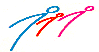 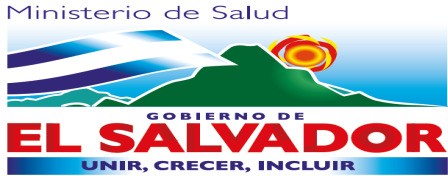 “Dr. Raúl Arguello Escolán “ San SalvadorVERSIÓN PÚBLICA“Este documento es una versión pública, en el cual únicamente se ha omitido la información que la Ley de Acceso a la Información Pública (LAIP), define como confidencial entre ellos los datos personales de las personas naturales firmantes”. (Artículos 24 y 30 de la LAIP y artículo 6 del lineamiento Nº 1 para la publicación de la información oficiosa).“También se ha incorporado al documento las firmas escaneadas con sus respectivos sellos, de las personas naturales firmantes para la legalidad del documento”HOSPITAL NACIONAL ESPECIALIZADO DE MATERNIDAD“Dr. Raúl Arguello Escolán “ San SalvadorElaborado por: ivillalta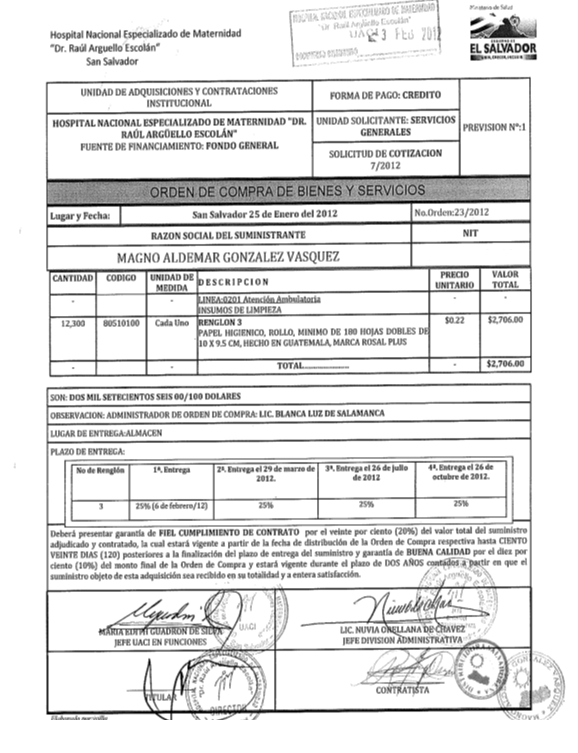 UNIDAD DE ADQUISICIONES Y CONTRATACIONES INSTITUCIONALUNIDAD DE ADQUISICIONES Y CONTRATACIONES INSTITUCIONALUNIDAD DE ADQUISICIONES Y CONTRATACIONES INSTITUCIONALUNIDAD DE ADQUISICIONES Y CONTRATACIONES INSTITUCIONALUNIDAD DE ADQUISICIONES Y CONTRATACIONES INSTITUCIONALFORMA DE PAGO: CRÉDITOFORMA DE PAGO: CRÉDITOPREVISION No. 1PREVISION No. 1PREVISION No. 1HOSPITAL NACIONAL ESPECIALIZADO DE MATERNIDAD “DR. RAUL ARGUELLO ESCOLAN”FUENTE DE FINANCIAMIENTO: FONDO GENERALHOSPITAL NACIONAL ESPECIALIZADO DE MATERNIDAD “DR. RAUL ARGUELLO ESCOLAN”FUENTE DE FINANCIAMIENTO: FONDO GENERALHOSPITAL NACIONAL ESPECIALIZADO DE MATERNIDAD “DR. RAUL ARGUELLO ESCOLAN”FUENTE DE FINANCIAMIENTO: FONDO GENERALHOSPITAL NACIONAL ESPECIALIZADO DE MATERNIDAD “DR. RAUL ARGUELLO ESCOLAN”FUENTE DE FINANCIAMIENTO: FONDO GENERALHOSPITAL NACIONAL ESPECIALIZADO DE MATERNIDAD “DR. RAUL ARGUELLO ESCOLAN”FUENTE DE FINANCIAMIENTO: FONDO GENERALUNIDAD SOLICITANTE:SERVICIOS GENERALESUNIDAD SOLICITANTE:SERVICIOS GENERALESPREVISION No. 1PREVISION No. 1PREVISION No. 1HOSPITAL NACIONAL ESPECIALIZADO DE MATERNIDAD “DR. RAUL ARGUELLO ESCOLAN”FUENTE DE FINANCIAMIENTO: FONDO GENERALHOSPITAL NACIONAL ESPECIALIZADO DE MATERNIDAD “DR. RAUL ARGUELLO ESCOLAN”FUENTE DE FINANCIAMIENTO: FONDO GENERALHOSPITAL NACIONAL ESPECIALIZADO DE MATERNIDAD “DR. RAUL ARGUELLO ESCOLAN”FUENTE DE FINANCIAMIENTO: FONDO GENERALHOSPITAL NACIONAL ESPECIALIZADO DE MATERNIDAD “DR. RAUL ARGUELLO ESCOLAN”FUENTE DE FINANCIAMIENTO: FONDO GENERALHOSPITAL NACIONAL ESPECIALIZADO DE MATERNIDAD “DR. RAUL ARGUELLO ESCOLAN”FUENTE DE FINANCIAMIENTO: FONDO GENERALSOLICITUD DE COTIZACION 7/2012SOLICITUD DE COTIZACION 7/2012PREVISION No. 1PREVISION No. 1PREVISION No. 1ORDEN DE COMPRA DE BIENES Y SERVICIOSORDEN DE COMPRA DE BIENES Y SERVICIOSORDEN DE COMPRA DE BIENES Y SERVICIOSORDEN DE COMPRA DE BIENES Y SERVICIOSORDEN DE COMPRA DE BIENES Y SERVICIOSORDEN DE COMPRA DE BIENES Y SERVICIOSORDEN DE COMPRA DE BIENES Y SERVICIOSORDEN DE COMPRA DE BIENES Y SERVICIOSORDEN DE COMPRA DE BIENES Y SERVICIOSORDEN DE COMPRA DE BIENES Y SERVICIOSLugar y Fecha:Lugar y Fecha:San Salvador, 25 de ENERO de 2012San Salvador, 25 de ENERO de 2012San Salvador, 25 de ENERO de 2012San Salvador, 25 de ENERO de 2012No. Orden: 23/2012No. Orden: 23/2012No. Orden: 23/2012No. Orden: 23/2012RAZON SOCIAL DEL SUMINISTRANTERAZON SOCIAL DEL SUMINISTRANTERAZON SOCIAL DEL SUMINISTRANTERAZON SOCIAL DEL SUMINISTRANTERAZON SOCIAL DEL SUMINISTRANTERAZON SOCIAL DEL SUMINISTRANTENITNITNITNITMAGNO ALDEMAR GONZALEZ VASQUEZMAGNO ALDEMAR GONZALEZ VASQUEZMAGNO ALDEMAR GONZALEZ VASQUEZMAGNO ALDEMAR GONZALEZ VASQUEZMAGNO ALDEMAR GONZALEZ VASQUEZMAGNO ALDEMAR GONZALEZ VASQUEZCANTIDADCODIGOCODIGOUNIDADDE MEDIDAD E S C R I P C I O ND E S C R I P C I O ND E S C R I P C I O ND E S C R I P C I O NPRECIO UNITARIOVALOR TOTAL----LINEA:0201 Atención Ambulatoria—-INSUMOS DE LIMPIEZALINEA:0201 Atención Ambulatoria—-INSUMOS DE LIMPIEZALINEA:0201 Atención Ambulatoria—-INSUMOS DE LIMPIEZALINEA:0201 Atención Ambulatoria—-INSUMOS DE LIMPIEZA------8650805110100805110100C/URENGLON 3PAPEL HIGIENICO, ROLLO, MINIMO DE 180 HOJAS DOBLES DE 10 X 9.5 CM, HECHO EN GUATEMALA, MARCA ROSAL PLUESRENGLON 3PAPEL HIGIENICO, ROLLO, MINIMO DE 180 HOJAS DOBLES DE 10 X 9.5 CM, HECHO EN GUATEMALA, MARCA ROSAL PLUESRENGLON 3PAPEL HIGIENICO, ROLLO, MINIMO DE 180 HOJAS DOBLES DE 10 X 9.5 CM, HECHO EN GUATEMALA, MARCA ROSAL PLUESRENGLON 3PAPEL HIGIENICO, ROLLO, MINIMO DE 180 HOJAS DOBLES DE 10 X 9.5 CM, HECHO EN GUATEMALA, MARCA ROSAL PLUES$0.22$2,706.00TOTAL TOTAL TOTAL TOTAL $2,706.00SON: DOS MIL SETECIENTOS SEIS 00/100 DOLARESSON: DOS MIL SETECIENTOS SEIS 00/100 DOLARESSON: DOS MIL SETECIENTOS SEIS 00/100 DOLARESSON: DOS MIL SETECIENTOS SEIS 00/100 DOLARESSON: DOS MIL SETECIENTOS SEIS 00/100 DOLARESSON: DOS MIL SETECIENTOS SEIS 00/100 DOLARESSON: DOS MIL SETECIENTOS SEIS 00/100 DOLARESSON: DOS MIL SETECIENTOS SEIS 00/100 DOLARESSON: DOS MIL SETECIENTOS SEIS 00/100 DOLARESSON: DOS MIL SETECIENTOS SEIS 00/100 DOLARESOBSERVACIONES: ADMINISTRADOR DE ORDEN DE COMPRA LIC. BLANCA LUZ DE SALAMANCAOBSERVACIONES: ADMINISTRADOR DE ORDEN DE COMPRA LIC. BLANCA LUZ DE SALAMANCAOBSERVACIONES: ADMINISTRADOR DE ORDEN DE COMPRA LIC. BLANCA LUZ DE SALAMANCAOBSERVACIONES: ADMINISTRADOR DE ORDEN DE COMPRA LIC. BLANCA LUZ DE SALAMANCAOBSERVACIONES: ADMINISTRADOR DE ORDEN DE COMPRA LIC. BLANCA LUZ DE SALAMANCAOBSERVACIONES: ADMINISTRADOR DE ORDEN DE COMPRA LIC. BLANCA LUZ DE SALAMANCAOBSERVACIONES: ADMINISTRADOR DE ORDEN DE COMPRA LIC. BLANCA LUZ DE SALAMANCAOBSERVACIONES: ADMINISTRADOR DE ORDEN DE COMPRA LIC. BLANCA LUZ DE SALAMANCAOBSERVACIONES: ADMINISTRADOR DE ORDEN DE COMPRA LIC. BLANCA LUZ DE SALAMANCAOBSERVACIONES: ADMINISTRADOR DE ORDEN DE COMPRA LIC. BLANCA LUZ DE SALAMANCALUGAR DE ENTREGA ALMACENLUGAR DE ENTREGA ALMACENLUGAR DE ENTREGA ALMACENLUGAR DE ENTREGA ALMACENLUGAR DE ENTREGA ALMACENLUGAR DE ENTREGA ALMACENLUGAR DE ENTREGA ALMACENLUGAR DE ENTREGA ALMACENLUGAR DE ENTREGA ALMACENLUGAR DE ENTREGA ALMACENPLAZO DE ENTREGAPLAZO DE ENTREGAPLAZO DE ENTREGAPLAZO DE ENTREGAPLAZO DE ENTREGAPLAZO DE ENTREGAPLAZO DE ENTREGAPLAZO DE ENTREGAPLAZO DE ENTREGAPLAZO DE ENTREGADeberá presentar Garantía de FIEL CUMPLIMIENTO DE CONTRATGO  por el vente por ciento (20%) del valor total del suministro adjudicado y contratado, la cual estará vigente a partir de la fecha de distribución de la Orden de compra respectiva, hasta CIENTO VEINTE DIAS (120) posteriores a la finalización del plazo de entrega del suministro y garantía de BUENA CALIDAD por el diez por ciento (10%) del monto final de la Orden de Compra y estará vigente durante el plazo de ODS AÑOS contados a partir en que el suministro objeto de esta adquisición sea recibido en su totalidad y a entera satisfacción.Deberá presentar Garantía de FIEL CUMPLIMIENTO DE CONTRATGO  por el vente por ciento (20%) del valor total del suministro adjudicado y contratado, la cual estará vigente a partir de la fecha de distribución de la Orden de compra respectiva, hasta CIENTO VEINTE DIAS (120) posteriores a la finalización del plazo de entrega del suministro y garantía de BUENA CALIDAD por el diez por ciento (10%) del monto final de la Orden de Compra y estará vigente durante el plazo de ODS AÑOS contados a partir en que el suministro objeto de esta adquisición sea recibido en su totalidad y a entera satisfacción.Deberá presentar Garantía de FIEL CUMPLIMIENTO DE CONTRATGO  por el vente por ciento (20%) del valor total del suministro adjudicado y contratado, la cual estará vigente a partir de la fecha de distribución de la Orden de compra respectiva, hasta CIENTO VEINTE DIAS (120) posteriores a la finalización del plazo de entrega del suministro y garantía de BUENA CALIDAD por el diez por ciento (10%) del monto final de la Orden de Compra y estará vigente durante el plazo de ODS AÑOS contados a partir en que el suministro objeto de esta adquisición sea recibido en su totalidad y a entera satisfacción.Deberá presentar Garantía de FIEL CUMPLIMIENTO DE CONTRATGO  por el vente por ciento (20%) del valor total del suministro adjudicado y contratado, la cual estará vigente a partir de la fecha de distribución de la Orden de compra respectiva, hasta CIENTO VEINTE DIAS (120) posteriores a la finalización del plazo de entrega del suministro y garantía de BUENA CALIDAD por el diez por ciento (10%) del monto final de la Orden de Compra y estará vigente durante el plazo de ODS AÑOS contados a partir en que el suministro objeto de esta adquisición sea recibido en su totalidad y a entera satisfacción.Deberá presentar Garantía de FIEL CUMPLIMIENTO DE CONTRATGO  por el vente por ciento (20%) del valor total del suministro adjudicado y contratado, la cual estará vigente a partir de la fecha de distribución de la Orden de compra respectiva, hasta CIENTO VEINTE DIAS (120) posteriores a la finalización del plazo de entrega del suministro y garantía de BUENA CALIDAD por el diez por ciento (10%) del monto final de la Orden de Compra y estará vigente durante el plazo de ODS AÑOS contados a partir en que el suministro objeto de esta adquisición sea recibido en su totalidad y a entera satisfacción.Deberá presentar Garantía de FIEL CUMPLIMIENTO DE CONTRATGO  por el vente por ciento (20%) del valor total del suministro adjudicado y contratado, la cual estará vigente a partir de la fecha de distribución de la Orden de compra respectiva, hasta CIENTO VEINTE DIAS (120) posteriores a la finalización del plazo de entrega del suministro y garantía de BUENA CALIDAD por el diez por ciento (10%) del monto final de la Orden de Compra y estará vigente durante el plazo de ODS AÑOS contados a partir en que el suministro objeto de esta adquisición sea recibido en su totalidad y a entera satisfacción.Deberá presentar Garantía de FIEL CUMPLIMIENTO DE CONTRATGO  por el vente por ciento (20%) del valor total del suministro adjudicado y contratado, la cual estará vigente a partir de la fecha de distribución de la Orden de compra respectiva, hasta CIENTO VEINTE DIAS (120) posteriores a la finalización del plazo de entrega del suministro y garantía de BUENA CALIDAD por el diez por ciento (10%) del monto final de la Orden de Compra y estará vigente durante el plazo de ODS AÑOS contados a partir en que el suministro objeto de esta adquisición sea recibido en su totalidad y a entera satisfacción.Deberá presentar Garantía de FIEL CUMPLIMIENTO DE CONTRATGO  por el vente por ciento (20%) del valor total del suministro adjudicado y contratado, la cual estará vigente a partir de la fecha de distribución de la Orden de compra respectiva, hasta CIENTO VEINTE DIAS (120) posteriores a la finalización del plazo de entrega del suministro y garantía de BUENA CALIDAD por el diez por ciento (10%) del monto final de la Orden de Compra y estará vigente durante el plazo de ODS AÑOS contados a partir en que el suministro objeto de esta adquisición sea recibido en su totalidad y a entera satisfacción.Deberá presentar Garantía de FIEL CUMPLIMIENTO DE CONTRATGO  por el vente por ciento (20%) del valor total del suministro adjudicado y contratado, la cual estará vigente a partir de la fecha de distribución de la Orden de compra respectiva, hasta CIENTO VEINTE DIAS (120) posteriores a la finalización del plazo de entrega del suministro y garantía de BUENA CALIDAD por el diez por ciento (10%) del monto final de la Orden de Compra y estará vigente durante el plazo de ODS AÑOS contados a partir en que el suministro objeto de esta adquisición sea recibido en su totalidad y a entera satisfacción.Deberá presentar Garantía de FIEL CUMPLIMIENTO DE CONTRATGO  por el vente por ciento (20%) del valor total del suministro adjudicado y contratado, la cual estará vigente a partir de la fecha de distribución de la Orden de compra respectiva, hasta CIENTO VEINTE DIAS (120) posteriores a la finalización del plazo de entrega del suministro y garantía de BUENA CALIDAD por el diez por ciento (10%) del monto final de la Orden de Compra y estará vigente durante el plazo de ODS AÑOS contados a partir en que el suministro objeto de esta adquisición sea recibido en su totalidad y a entera satisfacción.Sra. Edith Guadrón de Silva Jefe UACI en funcionesLic. Nuvia Orellana de Chávez AdministradoraTitularContratista